ПРИЛОЖЕНИЕк постановлению Администрациигородского округа "Город Архангельск" от 6 апреля 2021 г. № 626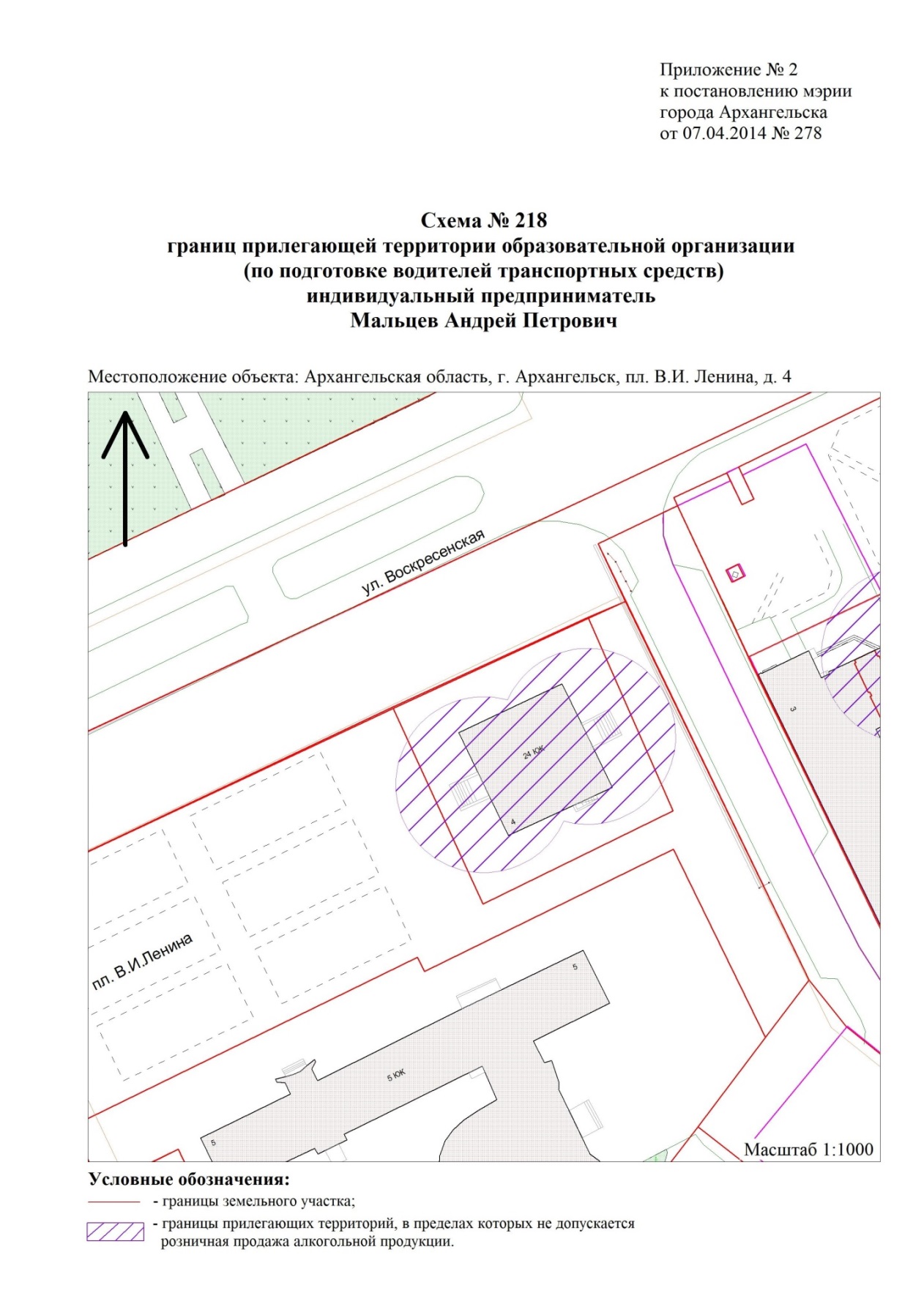     "   ".____________